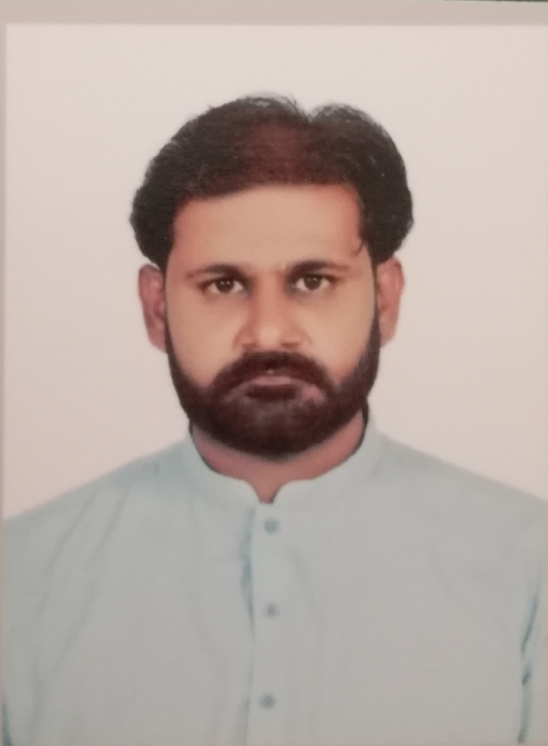 ToqeerAddress: UAEEmail: toqeer-395067@gulfjobseeker.com Career Objective:I would like to work in a dynamic organization that supports the application of analytical and technical skills to improve the company’s profitability and provides an opportunity for professional efficiency and growth.Academic Qualification:BBA (Hons) Al-Khair University A.J.K (2006-2010)Diploma in Business Administration P.B.T.E Lahore (2005)SSC from BISE Sargodha (2003)Additional Qualification:1 Year Diploma in Computer Hardware & SoftwareProfessional Experience:August 2016 to September 2019 Parent Relations Officer Duties:Admission Confirmation- Successful conversion of all new visitors into admissions by continuous follow up and updating the same in BEAMSWithdrawal Retention- Ensuring 100% effort in retention of all withdrawal requests for all those cases where Management decision or input is requiredMaintenance of Student Record- Ensuring that the student personal file and Beams record is properly updated and maintained Follow up Calls to all the fee defaulters - Ensuring maximum recoveries and hence zero or minimum auto-withdrawals. PRO Contact Validation- ensuring that the contact with the parents is validated on regular basis as per the described formula.Monitoring Student Attendance- Ensuring 100% student attendance marking on BEAMSSeptember 2015 to May 2016HR OfficerDuties:Support the development and implementation of HR initiatives and systemsProvide counseling on policies and proceduresBe actively involved in recruitment by preparing job descriptions, posting ads and managing the hiring processCreate and implement effective onboarding plansAssist in performance management processesSupport the management of disciplinary and grievance issuesMaintain employee records (attendance etc.) according to policy and legal requirementsReview employment and working conditions to ensure legal complianceNovember 2014 to September 2015Accountant: Duties:Prepares asset, liability, and capital account entries by compiling and analyzing account information.Documents financial transactions by entering account information.Substantiates financial transactions by auditing documents.Reconciles financial discrepancies by collecting and analyzing account information.Secures financial information by completing data base backups.Maintains financial security by following internal controls.Prepares payments by verifying documentation, and requesting disbursements.Answers accounting procedure questions by researching and interpreting accounting policy and regulations.Complies with federal, state, and local financial legal requirements by studying existing and new legislation, enforcing adherence to requirements.Prepares special financial reports by collecting, analyzing, and summarizing account information and trends.Accomplishes the result by performing the duty.Contributes to team effort by accomplishing related results as needed. September 2010 to June 2014Mazmoon-i-Shauq School:Administrator: Duties:Financial Management. Maintaining a database of all accounts, updatingall receivables and payables.Office Management, providing technical support to the staff and students.Conducting Banking transactionsWord processing Scheduling and coordinating appointments and events.Maintaining student’s files, preparing exam papers and reports.July 07, 2010 to 26th November 2010:College of Global Technologies Rawalpindi:Coordinator:   Duties:Coordinating instructions with head office for timely completion of work planImplementation of policy and procedures and updating daily dataEvaluation of instructional programFacilitating and organizing interviews for various positionsPreparation and maintenance of students filesPreparation of admission/registration and examination formsReporting to head office Coordinating/implementing policies/instructions to other branch offices in Islamabad, Swat and D.I.Khan.Implementing policies for examinationsJan 4, 2010 to July 02, 2010 Beacon Abroad System Rawalpindi:(Foreign Education Consultancy)Marketing Executive:   Duties:Networking with clients, partners and publicCommunicating and Managing client’s relationshipSourcing, advertising (newspapers, radio, T.V)Managing marketing materials, including leaflets, posters, newsletters, brochures, & Cd’sArranging for the effective distribution of marketing materials  Maintaining and updating client’s databasesOrganizing and promoting conferences, seminars, exhibitions etc.Managing the budget Evaluating marketing complaints  September 24, 2007 to October 31, 2008:Dewan Salman Fibre Ltd (Group of Industries) Hattar Haripur  Supervisor (Human Resource Department): Duties:Preparing monthly salary Analyzing reports for all Dewan Salman Fibre Ltd locationsPreparing monthly staff turnover report for all locationsPreparing salaries for daily wage earners Maintaining Staff files on regular basis Preparing final settlement of employees. (Induction day, casual/sick leave)Computerizing employees work historyImplementing Employees Old-age Benefit Insurance & Employees Social Security Insurance policiesIn charge Time Office: Dewan Salman Fibre Ltd (Group of Industries) Hattar HaripurDuties:Maintaining employees working hoursPreparing monthly attendance data and payrollPreparing monthly roster for smooth operation of four shifts  Preparing daily attendance & summary report  Interpersonal Skills:Proficient in Communication and Organization Sharp Administrative & Management SkillsHardworking, trustworthy and energeticCreative ability with an analytical mind especially in understanding business processesAbility to work as team playerReporting & presentation skillsAble to produce productive and quality work even when multi-taskingReferences:Will be provided on request 